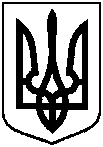 РОЗПОРЯДЖЕННЯМІСЬКОГО ГОЛОВИм. Суми   від  02.02.2023 № 29-Р              	З метою створення сприятливих умов для розвитку, підтримки, стимулювання обдарованих дітей, учнівської молоді, на виконання п. 1.1. заходів п.1 Завдання підпрограми 7 комплексної програми Сумської міської територіальної громади «Освіта на 2022 – 2024 роки», затвердженої рішенням Сумської міської ради від 24 листопада 2021 року № 2512 - МР , керуючись пунктом 20 частини 4 статті 42 Закону України «Про місцеве самоврядування в Україні»:1. Призначити з 01.01.2023 до 30.06.2023 дев’ятнадцять іменних стипендій міського голови обдарованим учням - переможцям міжнародних, всеукраїнських олімпіад, турнірів, конкурсів у розмірі 500 (п’ятсот) гривень кожна згідно з додатком 1 до розпорядження.	2. Департаменту фінансів, економіки та інвестицій Сумської міської ради (Липова С.А.) забезпечити фінансування стипендій учням - переможцям міжнародних, всеукраїнських олімпіад, турнірів, конкурсів у сумі 57000 (п’ятдесят сім  тисяч) гривень по КПКВК 0611142 «Інші програми та заходи у сфері освіти» за КЕКВ 2730 «Інші виплати населенню».	3. Управлінню освіти і науки Сумської міської ради (Вербицька Н.В.) здійснити з 01.01.2023 до 30.06.2023 виплату дев’ятнадцяти іменних стипендій згідно з додатком 2 до розпорядження.		4. Контроль за виконанням розпорядження покласти на заступника міського голови з питань діяльності виконавчих органів ради Полякова С.В.Міський голова                                                                     О.М. ЛисенкоВербицька Н.В. 789-777Розіслати: Вербицькій Н.В., Липовій С. АДодаток 1                                                                                            до розпорядження міського голови                                                                                 від  02.02.2023 № 29-Р                                                                                                              ЗАТВЕРДЖЕНО							         розпорядженням міського голови                                                                                від  02.02.2023 № 29-РС П И С О Кобдарованих учнів - переможців всеукраїнських олімпіад, турнірів, конкурсів, яким призначаються стипендії міського голови  у 2022/2023 навчальному роціНачальник управління освіти і науки                                     Н.В. Вербицька                                                                              Додаток 2                                                                                           до розпорядження міського голови                                                                    від  02.02.2023 № 29-Р                                                                                                               ЗАТВЕРДЖЕНО							         розпорядженням міського голови                                                                                від  02.02.2023 № 29-РКошторисвитрат для виплати стипендій міського голови учням-переможцям олімпіад, турнірів, конкурсівНачальник управління освіти і науки                                     Н.В. ВербицькаПро виплату стипендій міського голови обдарованим учням - переможцям олімпіад, турнірів, конкурсів Про виплату стипендій міського голови обдарованим учням - переможцям олімпіад, турнірів, конкурсів Начальник управління освіти і наукиСумської міської радиГоловний спеціаліст – юрисконсульт управління освіти і науки Сумської міської радиН.В. ВербицькаТ.С. МаксимовськаЗаступник міського голови з питань діяльності виконавчих органів радиДиректор Департаменту фінансів, економіки та інвестиційНачальник відділу протокольної роботита контролю Сумської міської радиС.В. ПоляковС.А. ЛиповаЛ.В. МошаНачальник правового управлінняСумської міської радиО.В. ЧайченкоКеруючий справами виконавчого комітетуЮ.А. Павлик №з/пПрізвище, ім’я, по батькові учняКласЗаклад освітиДосягненняЛазарєва Даріна Юріївна8Комунальна установа Сумська загальноосвітня школа І-ІІІ ступенів № 12 ім. Б. Берестовського,       м. Суми, Сумської областідиплом ІІІ ступеняфінального етапу ХІI Міжнародного мовно-літературного конкурсу учнівської та студентської молоді      ім. Тараса ШевченкаЧучман Даріна Євгенівна 9Комунальна установа Сумська спеціалізована школа І-ІІІ ступенів № 7 імені Максима Савченка Сумської міської радидиплом ІІІ ступеняфінального етапу ХІI Міжнародного мовно-літературного конкурсу учнівської та студентської молоді ім. Тараса Шевченка, Переможець олімпіади з української мови ІІІ етапу Всеукраїнських учнівських олімпіад у 2021/2022 навчальному роціЮщак Марія Всеволодівна 11Сумський заклад загальної середньої освіти І-ІІІ ступенів № 21 Сумської міської радидиплом ІІІ ступеняфінального етапу ХІI Міжнародного мовно-літературного конкурсу учнівської та студентської молоді ім. Тараса Шевченка, переможець та призер   2-х олімпіад ІІІ етапу Всеукраїнських учнівських олімпіад у 2021/2022 навчальному роціЧернецький Роман Олександрович11Комунальна установа Сумська спеціалізованаІ-ІІІ ступенів школа № 29м. Суми, Сумської областіПереможець та призер   3-х олімпіад ІІІ етапу Всеукраїнських учнівських олімпіад у 2021/2022 навчальному роціТкаченко Поліна Віталіївна11Комунальна установа Сумська спеціалізована школа І-ІІІ ступенів  № 1 імені В. Стрельченка,        м. Суми, Сумської областіПереможець та призер   2-х олімпіад ІІІ етапу Всеукраїнських учнівських олімпіад у 2021/2022 навчальному роціІванов Денис Євгенійович11Комунальна установа Сумська спеціалізована школа І-ІІІ ступенів  № 10 ім. Героя Радянського Союзу О. А. Бутка,м. Суми, Сумської областіПереможець та призер   2-х олімпіад ІІІ етапу Всеукраїнських учнівських олімпіад у 2021/2022 навчальному роціДженжерова Марина Олександрівна11Комунальна установа Сумська спеціалізованаІ-ІІІ ступенів школа № 29м. Суми, Сумської областіІ місце ІІ етапу Всеукраїнського конкурсу-захисту науково-дослідницьких робіт учнів-членів МАН,  Призер ІІІ етапу Всеукраїнської учнівської олімпіади з хімії у 2021/2022 навчальному роціАбділхамідова  Олександра Русланівна9Комунальна установа Сумська класична гімназія Сумської міської радиПереможець ІІІ етапу Всеукраїнської учнівської олімпіади  з математики у 2021/2022 навчальному роціБратушка Ксенія Валеріївна10Комунальна установа Сумська загальноосвітня школа І-ІІІ ступенів № 15 ім. Дмитра Турбіна,          м. Суми, Сумської областіПереможець ІІІ етапу Всеукраїнської учнівської олімпіади  з інформаційних технологій  у 2021/2022 навчальному році Зайцева Катерина Олексіївна8Комунальна установа Сумська спеціалізована школа І-ІІІ ступенів № 25, м. Суми, Сумської областіПереможець ІІІ етапу Всеукраїнської учнівської олімпіади  з математики  у 2021/2022 навчальному роціЧубковець Іван Олексійович9Комунальна установа Сумська класична гімназія Сумської міської радиПереможець та призер   2-х олімпіад ІІІ етапу Всеукраїнських учнівських олімпіад у 2021/2022 навчальному роціКоваленко Ксенія Ігорівна10Комунальна установа Сумська спеціалізована школа І-ІІІ ступенів  № 1 імені В. Стрельченка,       м. Суми, Сумської областіПереможець ІІІ етапу Всеукраїнської учнівської олімпіади  з хімії  у 2021/2022 навчальному роціЛуценко Катерина Андріївна10Комунальна установа Сумська спеціалізована школа І-ІІІ ступенів  № 9, м. Суми, Сумської областіПереможець ІІІ етапу Всеукраїнської учнівської олімпіади  з французької мови у 2021/2022 навчальному роціМацура Дар’я Андріївна11Комунальна установа Сумська гімназія № 1,      м. Суми, Сумської областіПереможець ІІІ етапу Всеукраїнської учнівської олімпіади  з німецької мови у 2021/2022 навчальному роціМельник Владислав Сергійович11Комунальна установа Сумська загальноосвітня школа І-ІІІ ступенів № 20, м. Суми, Сумської областіПереможець ІІІ етапу Всеукраїнської учнівської олімпіади  з правознавства у 2021/2022 навчальному роціНаїнко Дар'я Олександрівна10Комунальна установа Сумська спеціалізована школа І-ІІІ ступенів  № 1 імені В.Стрельченка,        м. Суми, Сумської областіПереможець ІІІ етапу Всеукраїнської учнівської олімпіади  з географії у 2021/2022 навчальному роціПузік Анна Олександрівна10Комунальна установа Сумська класична гімназія Сумської міської радиПереможець ІІІ етапу Всеукраїнської учнівської олімпіади  з англійської мови у 2021/2022 навчальному роціШуваєва  Анна Богданівна10Комунальна установа Сумська загальноосвітня школа І–ІІІ ступенів № 18 Сумської міської радиПереможець ІІІ етапу Всеукраїнської учнівської олімпіади  з правознавства у 2021/2022 навчальному роціЛазарько Софія Максимівна8Комунальна установа Сумська спеціалізована школа І-ІІІ ступенів  № 10 ім. Героя Радянського Союзу О. А. Бутка,м. Суми, Сумської областіПереможець ІІІ етапу Всеукраїнської учнівської олімпіади  з німецької мови у 2021/2022 навчальному роціКількість учнівРозмір стипендіїгрн.Кількість місяцівСума виплатгрн.19500657000УсьогоУсьогоУсього57000